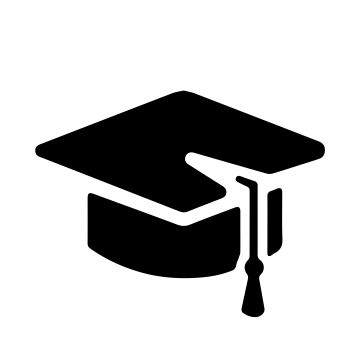 Всероссийский информационно – образовательный портал «Магистр»Веб – адрес сайта: https://magistr-r.ru/СМИ Серия ЭЛ № ФС 77 – 75609(РОСКОМНАДЗОР, г. Москва)МОП СФО Сетевое издание «Магистр»ИНН 4205277233 ОГРН 1134205025349Председатель оргкомитета: Ирина Фёдоровна К.ТЛФ. 8-923-606-29-50Е -mail: metodmagistr@mail.ruГлавный редактор: Александр Сергеевич В.Е-mail: magistr-centr@magistr-r.ruПриказ №003 от 25.11.2021г.О назначении участников конкурса «Художественно-эстетическое развитие детей»Уважаемые участники, если по каким – либо причинам вы не получили электронные свидетельства в установленный срок (4 дня с момента регистрации), просьба обратиться для выяснения обстоятельств по электронной почте: metodmagistr@mail.ru№Учреждение, адресУчастникРезультат1МДОУ Детский сад общеразвивающего вида №50, Московская область, поселок им. ТельманаЛазарева Зоя Ивановна, Лаушкина ЯрославаI степень (победитель)2МДОУ Детский сад общеразвивающего вида №50, Московская область, поселок им. ТельманаЛазарева Зоя Ивановна, Абазова ВасилиссаI степень (победитель)3МКДОУ д/с №478 «Белоснежка», г. НовосибирскЯковлева Ольга ЕвгеньевнаЯкшева Мария ВитальевнаКиторова Валентина МихайловнаКатковская Наталья ВладимировнаI степень (победитель)